       Об утверждении перечня объектов, в отношении которых планируется заключение концессионного соглашенияВ соответствии с Федеральным законом от 06.10.2003 №131-ФЗ «Об общих принципах организации местного самоуправления в Российской Федерации», Федеральным законом от 21.07.2005 № 115-ФЗ «О концессионных соглашениях», руководствуясь Уставом Богатыревского сельского поселения Цивильского  района Чувашской Республики администрация  Богатыревского сельского поселения Цивильского  района  постановляет:1. Утвердить перечень объектов, в отношении которых планируется заключение концессионного соглашения, согласно Приложению № 1 к настоящему постановлению. 2. Настоящее постановление вступает в силу  после его  официального опубликования (обнародования) в периодическом печатном издании «Вестник Богатыревского сельского поселения».Глава администрации Богатыревского  сельского поселения	Цивильского района Чувашской республики		                            И.М.АфанасьевПриложение № 1к постановлению  администрации  Богатыревского  сельского поселения Цивильского  района Чувашской Республики от  18.11.  2022г. №   60ПЕРЕЧЕНЬобъектов,  в отношении которых планируется заключение концессионных соглашений 2022 годЧӐВАШ  РЕСПУБЛИКИÇĚРПӲ РАЙОНӖ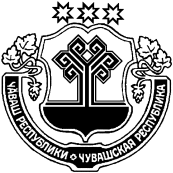 ЧУВАШСКАЯ РЕСПУБЛИКА ЦИВИЛЬСКИЙ РАЙОН ПАТĂРЬЕЛ ЯЛ ПОСЕЛЕНИЙĚН АДМИНИСТРАЦИЙĚ ЙЫШĂНУ2022ç.чӳк уйăхĕн 18-мĕшĕ.№ 60Патӑрьел ялěАДМИНИСТРАЦИЯ БОГАТЫРЕВСКОГО СЕЛЬСКОГО ПОСЕЛЕНИЯ ПОСТАНОВЛЕНИЕ«18» ноября 2022 г.№60  село Богатырево№ п/пНаименованиеобъектаНаименованиеобъектаОрган исполнительной власти Чувашской Республики (орган местного самоуправления Чувашской Республики), которому принадлежит или будет принадлежать право собственности  на объектОрган исполнительной власти Чувашской Республики (орган местного самоуправления Чувашской Республики), которому принадлежит или будет принадлежать право собственности  на объектОрган исполнительной власти Чувашской Республики (орган местного самоуправления Чувашской Республики), которому принадлежит или будет принадлежать право собственности  на объектОписание услуг (деятельности), предусмотренных в рамках использования (эксплуатации) объектаОписание услуг (деятельности), предусмотренных в рамках использования (эксплуатации) объектаМесторасположение объектаТип работ (строительство и (или) реконструкция)Необходимый размер внебюджетных средств на создание и (или)реконструкцию объекта, тыс. рублейНеобходимый размер внебюджетных средств на создание и (или)реконструкцию объекта, тыс. рублейНеобходимый размер внебюджетных средств на создание и (или)реконструкцию объекта, тыс. рублейРазмер бюджетных средств, предусмотренных на создание и (или) реконструкцию, на использование (эксплуатацию) объекта, тыс. руб.Сроки создания и (или) реконструкции объектаСроки создания и (или) реконструкции объектаСроки создания и (или) реконструкции объекта12233344567778999Перечень объектов водоснабжения и водоотведения, в отношении которых планируется заключение концессионных соглашений 2020 годуПеречень объектов водоснабжения и водоотведения, в отношении которых планируется заключение концессионных соглашений 2020 годуПеречень объектов водоснабжения и водоотведения, в отношении которых планируется заключение концессионных соглашений 2020 годуПеречень объектов водоснабжения и водоотведения, в отношении которых планируется заключение концессионных соглашений 2020 годуПеречень объектов водоснабжения и водоотведения, в отношении которых планируется заключение концессионных соглашений 2020 годуПеречень объектов водоснабжения и водоотведения, в отношении которых планируется заключение концессионных соглашений 2020 годуПеречень объектов водоснабжения и водоотведения, в отношении которых планируется заключение концессионных соглашений 2020 годуПеречень объектов водоснабжения и водоотведения, в отношении которых планируется заключение концессионных соглашений 2020 годуПеречень объектов водоснабжения и водоотведения, в отношении которых планируется заключение концессионных соглашений 2020 годуПеречень объектов водоснабжения и водоотведения, в отношении которых планируется заключение концессионных соглашений 2020 годуПеречень объектов водоснабжения и водоотведения, в отношении которых планируется заключение концессионных соглашений 2020 годуПеречень объектов водоснабжения и водоотведения, в отношении которых планируется заключение концессионных соглашений 2020 годуПеречень объектов водоснабжения и водоотведения, в отношении которых планируется заключение концессионных соглашений 2020 годуПеречень объектов водоснабжения и водоотведения, в отношении которых планируется заключение концессионных соглашений 2020 годуПеречень объектов водоснабжения и водоотведения, в отношении которых планируется заключение концессионных соглашений 2020 годуПеречень объектов водоснабжения и водоотведения, в отношении которых планируется заключение концессионных соглашений 2020 годуПеречень объектов водоснабжения и водоотведения, в отношении которых планируется заключение концессионных соглашений 2020 году1Водонапорная башняВодонапорная башняАдминистрация Богатыревского сельского поселения Цивильского района Чувашской Республики, Свидетельство ЕГРП 21 АА №376786 от 30.04.2008 Администрация Богатыревского сельского поселения Цивильского района Чувашской Республики, Свидетельство ЕГРП 21 АА №376786 от 30.04.2008 Администрация Богатыревского сельского поселения Цивильского района Чувашской Республики, Свидетельство ЕГРП 21 АА №376786 от 30.04.2008 Услуга водоснабженияУслуга водоснабженияВодонапорная башня находится примерно в 355 м по направлению  на юго-восток от ориентира административное здание,расположенного  за пределами участка, адрес ориентира: Чувашская Республика. Цивильский район, с.Богатырево, ул.Восточная,д.3 21-21-10/008/2008-061реконструкция010 лет10 лет10 лет2Водонапорная башняВодонапорная башняАдминистрация Богатыревского  сельского поселения Цивильского района Чувашской Республики, Свидетельство ЕГРП 21 АА №376787от 30.04.2008 Администрация Богатыревского  сельского поселения Цивильского района Чувашской Республики, Свидетельство ЕГРП 21 АА №376787от 30.04.2008 Администрация Богатыревского  сельского поселения Цивильского района Чувашской Республики, Свидетельство ЕГРП 21 АА №376787от 30.04.2008 Услуга водоснабженияУслуга водоснабженияЧувашская Республика.Цивильский район,  д.Хорнзор  21-21-10/008/2008-060реконструкция010 лет10 лет10 лет3Водонапорная башняВодонапорная башняАдминистрация Богатыревского сельского поселения Цивильского района Чувашской Республики,Свидетельство  из ЕГРП 21 АА №376869 от 30.04.2008г. Администрация Богатыревского сельского поселения Цивильского района Чувашской Республики,Свидетельство  из ЕГРП 21 АА №376869 от 30.04.2008г. Администрация Богатыревского сельского поселения Цивильского района Чувашской Республики,Свидетельство  из ЕГРП 21 АА №376869 от 30.04.2008г. Услуга водоснабженияУслуга водоснабженияЧувашская Республика.Цивильский район,  д.Верхние Хыркасы21-21-10/008/2008-063реконструкция010 лет10 лет10 лет4Водонапорная башняВодонапорная башняАдминистрация Богатыревского  сельского поселения Цивильского района Чувашской Республики, Свидетельство из ЕГРП  21 АА №375881  от 20.05.2008  Администрация Богатыревского  сельского поселения Цивильского района Чувашской Республики, Свидетельство из ЕГРП  21 АА №375881  от 20.05.2008  Администрация Богатыревского  сельского поселения Цивильского района Чувашской Республики, Свидетельство из ЕГРП  21 АА №375881  от 20.05.2008  Услуга водоснабженияУслуга водоснабженияЧувашская Республика.Цивильский район,  д. Сюлескеры   21-21-10/010/2008-190 от 20.05.2008 г.реконструкция010 лет10 лет10 лет5Водонапорная башняВодонапорная башняАдминистрация Богатыревскогосельского поселения Цивильского района Чувашской Республики, Свидетельство ЕГРП  АА 21 №090045 от 28.05.2015 Администрация Богатыревскогосельского поселения Цивильского района Чувашской Республики, Свидетельство ЕГРП  АА 21 №090045 от 28.05.2015 Администрация Богатыревскогосельского поселения Цивильского района Чувашской Республики, Свидетельство ЕГРП  АА 21 №090045 от 28.05.2015 Услуга водоснабженияУслуга водоснабженияЧувашская Республика –Чувашия ,.Цивильский район, водонапорная башня находится примерно в 964 м по направлению на юго-восток от ориентира административое здание , расположенного за пределами участка, адрес ориентира: с.Богатырево, ул.Восточная,д.321-21/020-21/050/001/2015-3302/1реконструкция010 лет10 лет10 лет6Водонапорная башняВодонапорная башняАдминистрация  Богатыревского сельского поселения Цивильского района Чувашской Республики, Свидетельство из ЕГРП  АА 21 № 162904 от 15.01.2016  Администрация  Богатыревского сельского поселения Цивильского района Чувашской Республики, Свидетельство из ЕГРП  АА 21 № 162904 от 15.01.2016  Администрация  Богатыревского сельского поселения Цивильского района Чувашской Республики, Свидетельство из ЕГРП  АА 21 № 162904 от 15.01.2016  Услуга водоснабженияУслуга водоснабженияЧувашская Республика-Чувашия,.Цивильский район,  Богатыревское сельское поселение,д.Чиршкасы  21-21/020-21/050/001/2015-6597/1 реконструкция010 лет10 лет10 лет777Водонапорная  башняВодонапорная  башняАдминистрация Богатыревского сельского поселения  Цивильского района Чувашской Республики, Свидетельство из ЕГРП  АА 21 №162909 от 15.01.2016Услуга водоснабженияУслуга водоснабженияЧувашская Республика-Чувашия, Цивильский район примерно в 583 м, по направлению на северо-запад от ориентира жилой дом, расположенного за пределами участка, адрес ориентира: д.Большие  Тиуши, ул.Николаева,д.5 21-21/020-21/050/001/2015-6592/1Чувашская Республика-Чувашия, Цивильский район примерно в 583 м, по направлению на северо-запад от ориентира жилой дом, расположенного за пределами участка, адрес ориентира: д.Большие  Тиуши, ул.Николаева,д.5 21-21/020-21/050/001/2015-6592/1реконструкцияреконструкция00010 лет888Водонапорная  башняВодонапорная  башняАдминистрация Богатыревского сельского поселения  Цивильского района Чувашской Республики, Свидетельство из ЕГРП  АА 21 №162908 от 15.01.2016Услуга водоснабженияУслуга водоснабженияЧувашская Республика-Чувашия, Цивильский район примерно в 385 м, по направлению на северо-запад от ориентира жилой дом, расположенного за пределами участка, адрес ориентира: д.Малые  Тиуши, ул.Новая,д.1 21-21/020-21/050/001/2015-6593/1Чувашская Республика-Чувашия, Цивильский район примерно в 385 м, по направлению на северо-запад от ориентира жилой дом, расположенного за пределами участка, адрес ориентира: д.Малые  Тиуши, ул.Новая,д.1 21-21/020-21/050/001/2015-6593/1реконструкцияреконструкция00010999Водонапорная башняВодонапорная башняАдминистрация Богатыревского сельского поселения  Цивильского района Чувашской Республики, Свидетельство из ЕГРП  АА 21 №162905от 15.01.2016Услуга водоснабженияУслуга водоснабженияЧувашская Республика-Чувашия, Цивильский район , примерно в 703 м, по направлению на юго-запад от ориентира жилой дом, расположенного за пределами участка,адрес ориентира:д.Нижняя Шорсирма, ул.Солнечная,д.2221-21/020-21/050/001/2015-6595/1Чувашская Республика-Чувашия, Цивильский район , примерно в 703 м, по направлению на юго-запад от ориентира жилой дом, расположенного за пределами участка,адрес ориентира:д.Нижняя Шорсирма, ул.Солнечная,д.2221-21/020-21/050/001/2015-6595/1реконструкцияреконструкция00010101010Водонапорная башняВодонапорная башняАдминистрация Богатыревского сельского поселения  Цивильского района Чувашской Республики, Свидетельство из ЕГРП  АА 21 №162906 от 15.01.2016Услуга водоснабженияУслуга водоснабженияЧувашская Республика-Чувашия, Цивильский район ,д.Унгасемы21-21/020-21/050/001/2015-6598/1Чувашская Республика-Чувашия, Цивильский район ,д.Унгасемы21-21/020-21/050/001/2015-6598/1реконструкцияреконструкция00010111111Водонапорная башняВодонапорная башняАдминистрация Богатыревского сельского поселения  Цивильского района Чувашской Республики, Свидетельство из ЕГРП  АА 21 №162907от 15.01.2016Услуга водоснабженияУслуга водоснабженияЧувашская Республика-Чувашия, Цивильский район , примерно в 815 м, по направлению на юго-запад от ориентира жилой дом, расположенного за пределами участка,адрес ориентира:д.Верхняя  Шорсирма, ул.Первомайская,д.5321-21/020-21/050/001/2015-6594/1Чувашская Республика-Чувашия, Цивильский район , примерно в 815 м, по направлению на юго-запад от ориентира жилой дом, расположенного за пределами участка,адрес ориентира:д.Верхняя  Шорсирма, ул.Первомайская,д.5321-21/020-21/050/001/2015-6594/1реконструкцияреконструкция00010